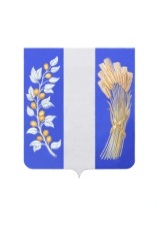 АДМИНИСТРАЦИЯ МУНИЦИПАЛЬНОГО ОБРАЗОВАНИЯ «БИЧУРСКИЙ РАЙОН» РЕСПУБЛИКИ БУРЯТИЯБУРЯАД УЛАСАЙ «БЭШҮҮРЭЙ АЙМАГ» ГЭҺЭН НЮТАГАЙ ЗАСАГАЙ БАЙГУУЛАМЖЫН ЗАХИРГААНПОСТАНОВЛЕНИЕ23.01.2024 г.                                                                                       № 35с. БичураО создании межведомственной комиссии по вопросам признания жилых помещений, приобретаемых для детей-сирот и детей, оставшихся без попечения родителей, лиц из числа детей-сирот и детей, оставшихся без попечения родителей на территории с. Бичура пригодными (не пригодными) для проживанияВ соответствии с Жилищным кодексом Российской Федерации, Федеральным законом от 06.10.2003 № 131-ФЗ «Об общих принципах организации местного самоуправления в Российской Федерации», постановлением Правительства Российской Федерации от 28.01.2006 № 47 «Об утверждении Положения о признании помещения жилым помещением, жилого помещения непригодным для проживания, многоквартирного дома аварийным и подлежащим сносу или реконструкции, садового дома жилым домом и жилого дома садовым домом», Администрация МО «Бичурский район» постановляет: Создать межведомственную комиссию по вопросам признания жилых помещений, приобретаемых для детей-сирот и детей, оставшихся без попечения родителей, лиц из числа детей-сирот и детей, оставшихся без попечения родителей на территории с. Бичура пригодными (не пригодными) для проживания в следующем составе:Бадмаева М.Б. – первый заместитель руководителя Администрации МО «Бичурский район» РБ по социальному развитию, председатель комиссии;Коробенкова Л.П. – заместитель руководителя Администрации МО «Бичурский район» РБ по развитию инфраструктуры - Начальник МУ Комитет по развитию инфраструктуры, заместитель председателя комиссии;Новикова С.Ф. – консультант сектора имущественных отношений МУ Комитет по развитию инфраструктуры Администрации МО «Бичурский район», секретарь комиссии;Члены комиссии:Халецкая О.А. – консультант отдела строительства и ЖКХ МУ Комитет по развитию инфраструктуры Администрации МО «Бичурский район»;Гонтова Т.В. – консультант отдела строительства и ЖКХ МУ Комитет по развитию инфраструктуры Администрации МО «Бичурский район»;Петрова Т.А. – начальник отдела опеки и попечительства Администрации МО «Бичурский район» РБ;По согласованию:Банщикова Н.Ю. – начальник территориального отдела Управления Роспотребнадзора по РБ в Мухоршибирском районе;Норбоева Д.Э. – старший помощник прокурора Бичурского района;Воронцов А.Ю. – глава Муниципального образования – сельское поселение «Бичурское».Постановление МКУ Администрация муниципального образования «Бичурский район» от 6 декабря 2019 г. № 576 «О создании межведомственной комиссии для обследования жилого фонда» (в редакции от 04.06.2021 г. № 304-р-а; от 30.11.2021 г. № 619; от 29.08.2022 г. № 456; от 07.10.2022г. № 578) считать утратившим силу.Обнародовать настоящее постановление на информационных стендах Администрации МО «Бичурский район» РБ и разместить на официальном сайте муниципального образования «Бичурский район» в сети Интернет.Контроль за исполнением настоящего постановления возложить на заместителя руководителя Администрации МО «Бичурский район» РБ по развитию инфраструктуры - Начальника МУ Комитет по развитию инфраструктуры Коробенкову Л.П.Настоящее постановление вступает в силу с момента подписания.Врио главы муниципального образования «Бичурский район»                                                                         М.П. СавельеваИсп.: Новикова С.Ф.  89644091932 (доб. 313)